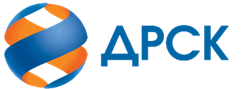 Акционерное Общество«Дальневосточная распределительная сетевая  компания»Протокол процедуры переторжкиСпособ и предмет закупки: конкурс в электронной форме на право заключения договора  «Блоки КТПБ 35 в составе с оборудованием» Лот № 1901-ТПИР ОТМ-2022-ДРСККОЛИЧЕСТВО ПОДАННЫХ ЗАЯВОК НА УЧАСТИЕ В ЗАКУПКЕ: 7 (семь) заявок.КОЛИЧЕСТВО ОТКЛОНЕННЫХ ЗАЯВОК: 4 (четыре) заявки.НМЦ ЛОТА (в соответствии с Извещением о закупке): 32 000 024,28 руб. без НДС.ОТМЕТИЛИ: В соответствии с решением Закупочной комиссии (Протокол №5/МТПиР-Р от 11.10.2021 г.) к процедуре переторжки были допущены следующие участники:Предмет переторжки: цена заявки Участие в процедуре переторжки приняли 2 (два)  участника:Участие в процедуре переторжки не принял 1 (один) участник. Процедура переторжки осуществлялась с использованием средств электронной торговой площадки АО "РАД" в присутствии в присутствии секретаря Закупочной комиссии.Дата и время начала процедуры переторжки: 15:00 (время московское) 15.10.2021 г. Место проведения процедуры переторжки: Единая электронная торговая площадка по адресу: https://tender.lot-online.ruВ результате проведения переторжки условия заявок на участие в закупке были изменены следующим образом:Секретарь комиссии                                                                       И.Н. Ирдуганова(4162)  397-147irduganova-in@drsk.ru№ 5/МТПиР-Пг. Благовещенск«15»     10.    2020 г.ООО "Мэк" (регион 50, г. Реутов), ИНН: 5041206994АО "ЧЭАЗ" (428020, Российская Федерация, ЧУВАШИЯ ЧУВАШСКАЯ РЕСПУБЛИКА -, Г ЧЕБОКСАРЫ, ПР-КТ И.Я.ЯКОВЛЕВА, 5,)АО ТД "УЭТК" (121170, Российская Федерация, Г МОСКВА, ПР-КТ КУТУЗОВСКИЙ, ДОМ 36, СТРОЕНИЕ 23, ЭТ 6 КОМ 634)ООО "Мэк" (регион 50, г. Реутов), ИНН: 5041206994АО ТД "УЭТК" (121170, Российская Федерация, Г МОСКВА, ПР-КТ КУТУЗОВСКИЙ, ДОМ 36, СТРОЕНИЕ 23, ЭТ 6 КОМ 634)АО "ЧЭАЗ" (428020, Российская Федерация, ЧУВАШИЯ ЧУВАШСКАЯ РЕСПУБЛИКА -, Г ЧЕБОКСАРЫ, ПР-КТ И.Я.ЯКОВЛЕВА, 5,)№п/пДата и время регистрации заявкиНаименование, адрес и ИНН Участника и/или его идентификационный номерЦена заявки до переторжки, 
руб. без НДСЦена заявки после переторжки, 
руб. без НДС115.09.2021 8:50:31АО ТД "УЭТК" (121170, Российская Федерация, Г МОСКВА, ПР-КТ КУТУЗОВСКИЙ, ДОМ 36, СТРОЕНИЕ 23, ЭТ 6 КОМ 634), ИНН: 770193130732 000 000,00  31 441 000,00  215.09.2021 8:59:40Мэк ООО (регион 50, г. Реутов), ИНН: 504120699432 000 020,00  31 460 000,00  